Interfraternity Council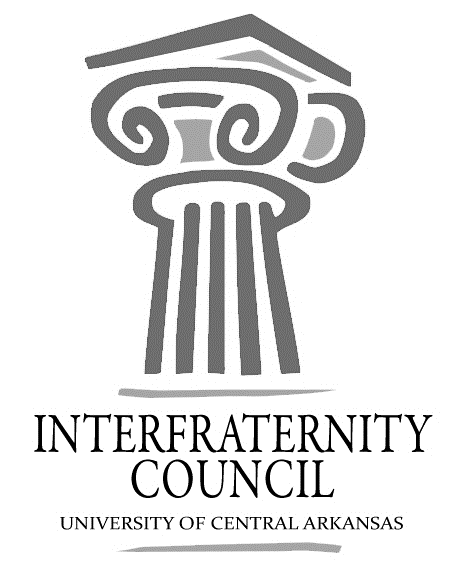 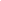 General MeetingUniversity of Central Arkansas Tuesday, April 2, 2019Interfraternity Council Contact InformationCommence Meeting:Delegate Roll CallGuest speakersExecutive DiscussionVP of Development – Blake Eddington-	Walk a Mile is next Thursday!-	We have a few extra shirts that we will sell!VP of Recruitment – Lamon WadeRecruitment forms are in the Fall 2019 folder in the IFC team drive. Recruitment event information is due there by May 1 Rho Chi information is due by August 1 VP of Judicial Affairs – Andrey Archer No more than 2 missed meetingsVP of Communications – Will Silere.	 President – Colton RoweAdvisors’ ReportSOAR sponsorships are Out! $50 for the IFC Table is due by May 1All Greek Block Party- April 18 4:30-6:30 pm ALL GREEK PICTURE AT 4:30 OUTSIDE SCNew BusinessChapter ReportsAlpha Sigma Phi- Beta Upsilon Chi – Phi Gamma Delta –Phi Sigma Kappa – Pi Kappa Alpha – Sigma Nu – Sigma Phi Epsilon –Sigma Tau Gamma –VIII.	End Meeting: President Colton Rowecrowe3@cub.uca.eduVP RecruitmentLamon Wadelwade3@cub.uca.eduVP Judicial AffairsAndrey Archeraarcher3@cub.uca.eduVP DevelopmentBlake Eddingtonbeddington2@cub.uca.eduVP CommunicationsWill Silerwsiler1@cub.uca.eduucaifcexec@gmail.com